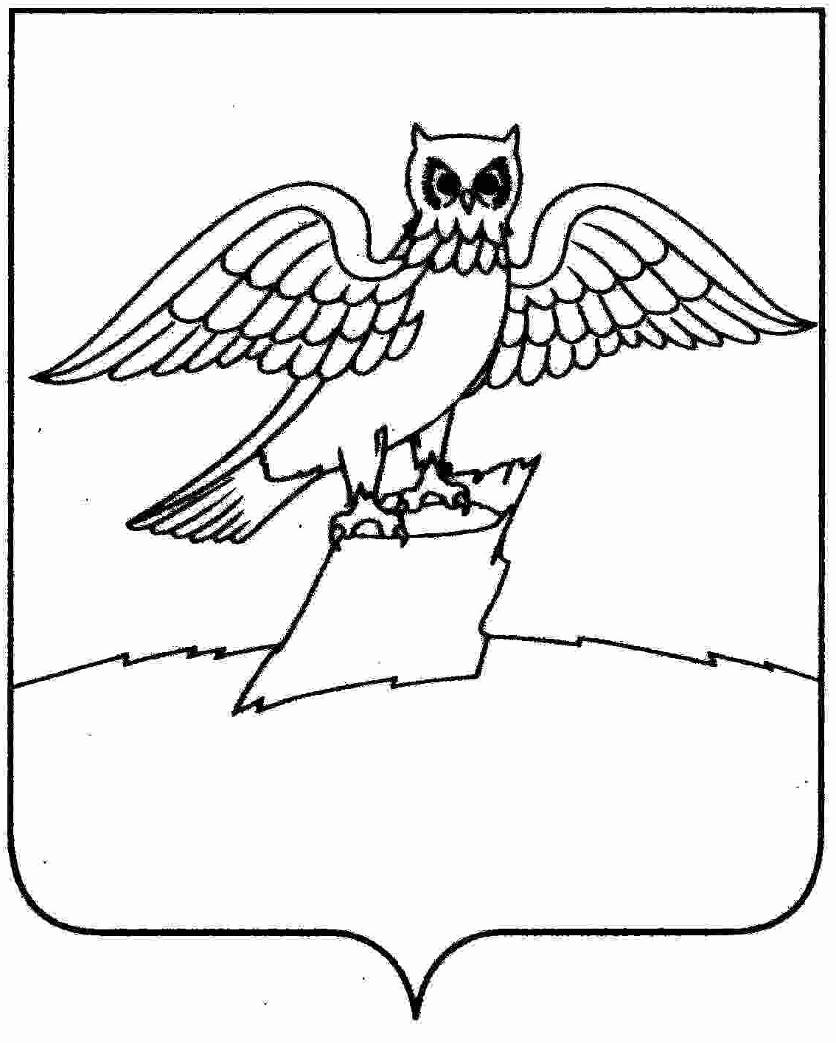 АДМИНИСТРАЦИЯ ГОРОДА КИРЖАЧКИРЖАЧСКОГО РАЙОНАП О С Т А Н О В Л Е Н И ЕВ соответствии с Федеральным законом от 27.07.2010 № 210-ФЗ «Об организации предоставления государственных и муниципальных услуг», в целях повышения качества исполнения и доступности оформления прав на земельные участки физическим и юридическим лицамП О С Т А Н О В Л Я Ю:1. Внести в приложение к постановлению администрации города Киржач от 06.02.2019 № 95 об утверждении административного регламента предоставления муниципальной услуги «Муниципальный земельный контроль за использованием земель на территории города Киржач Киржачского района» следующее дополнение:1.1. Пункт 1.9 раздела I «Общие положения» дополнить абзацем следующего содержания:- привлекать Уполномоченного при Президенте Российской Федерации по защите прав предпринимателей либо уполномоченного по защите прав предпринимателей в субъекте Российской Федерации к участию в проверке.2. Контроль за исполнением настоящего постановления возложить на заведующего отделом по имуществу и землеустройству администрации города Киржач.3. Настоящее постановление вступает в силу после официального опубликования (обнародования).Глава администрации                                                               Н.В. СкороспеловаПРОЕКТ№ ________О внесении дополнения в приложение к постановлению администрации города Киржач от 06.02.2019 № 95 об утверждении административного регламента по исполнению муниципальной функции «Муниципальный земельный контроль за использованием земель на территории города Киржач Киржачского района»